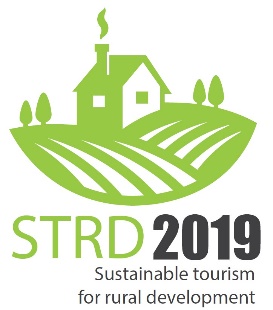 PROGRAMMEVers. 190115Thursday, 14th-February Joint evening event with the Seminar on Experiential Tourism during the same day.Public roundtable, declaration, etc. together with representatives from the Experiential Tourism seminar  -   tbd   (in relaxed format)Friday, 15th-FebruaryNOTE:   this sequence Opening of the fair at 15:00 hs  that is immediately followed by the high-level round table of public and private authorities.    TimeProgramme item9:00Inauguration and welcome notes 9:10Challenges for rural areas:  digitalization, demography, accessibilityDigitalization - tbdActive Ageing – AGE PlatformAccessibility of tourism services – ENATPractical case:  from Ireland10:40Coffee break11:00Opportunities for rural areas through tourism:  landscape, authenticity, nature, new markets for local produceNature Parks Landscape associationDistribution of eco and local products – Farmidable Practical case:  EGWA – European Greenways12:30Lunch13:30Ways forward:  Smart territories, new CAP, local and cross-sectorial cooperation  ELARD (tbc)DG GROW (tbc)(two private transnational entities)15:00Coffee break / Opening of the Fair15:30High-level RoundtableMinistry of Agriculture and Tourism (IT) - tbcRep of COPA-CogecaMr. Gérard Peltre - MERMr. Tim Fairhurst – ETOA and NET (European Tourism Industry umbrella)Rep of international body (tbd)European Parliament17:00Winners Marketplace - Conclusions17:30 Closure